Муниципальное бюджетное образовательное учреждениеБорисоглебского городского округаБорисоглебская общеобразовательная школа №11Творческий проект“Приготовление воскресного обеда» или «Приготовление воскресного завтрака»Выполнила ученицаКаталевская  Олеся5 «Б» классРуководитель: учительТюрина Елена Викторовна                                                                                       г.Борисоглебск 2020 г.Содержание1 Обоснование выбора темы2 Исследование3 Звёздочка обдумывания4 Приготовление обеда или завтрака5 Экономические расчеты6 Самооценка и оценка7 Источники информацииПроблемная ситуация В воскресные дни все члены нашей семьи по возможности стремятся обедать вместе. Во время обеда мы общаемся, узнаем как прошла неделя, что нового произошло у каждого из нас.

2. Цель проектаУстроить воскресный семейный обед.3. Задачи проектапроанализировать меню обеда;приготовить обед из блюд, технологию которых мы изучали на уроках технологии;сервировать стол;убрать со стола после обеда.ИсследованиеВо время приготовления обеда необходимо учесть несколько вопросов, чтобы правильно рассчитать количество продуктов; при необходимости некоторые докупить.Сколько будет человек?В эти выходные  мы решили провести в семейном кругу.Ответ: обедать будут  три  члена моей семьи.Мама, папа и я. Какое блюдо будет первым?Есть несколько вариантов: щи, борщ, куриный бульон, суп картофельный с фрикадельками.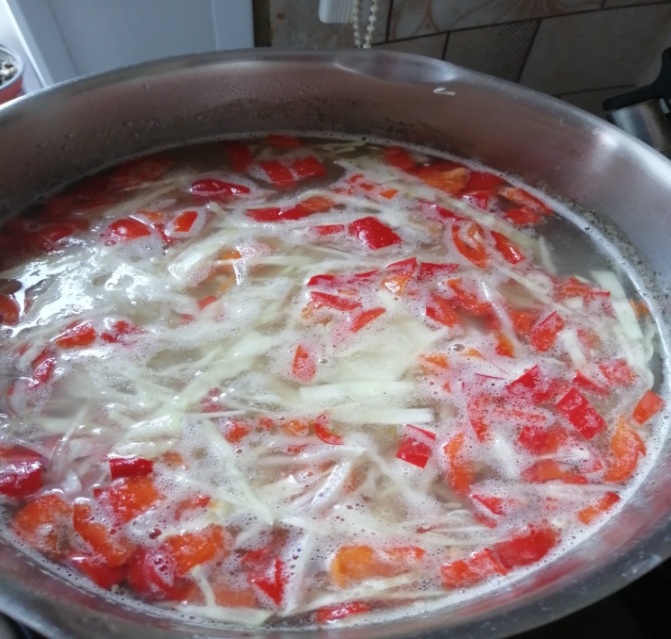 Выбираю: щиКурица-200 гКартофель-3 штукиКапуста-150 гПерец болгарский-1 штукаМорковь-½ штукиЛук-1 штукаЧеснок-2,5 зубчикаСоль -по вкусуСпеции -по вкусу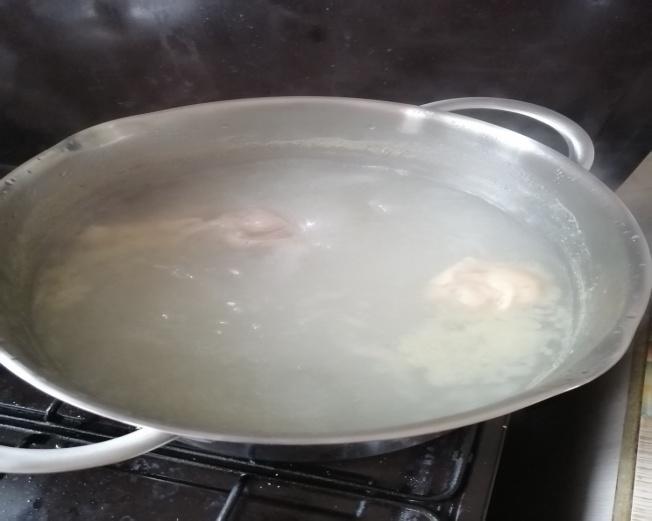 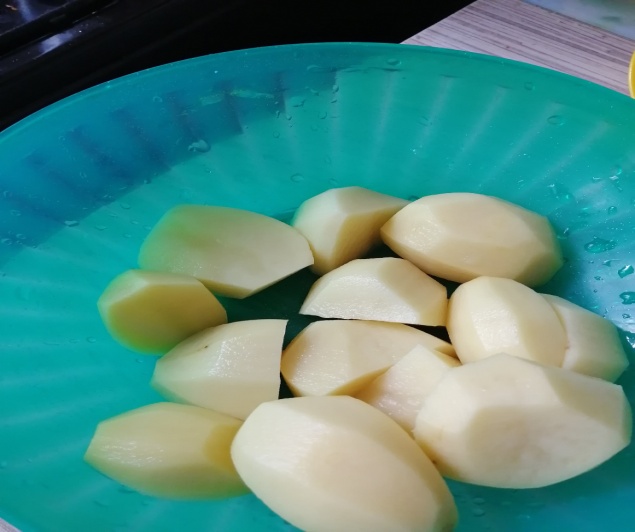 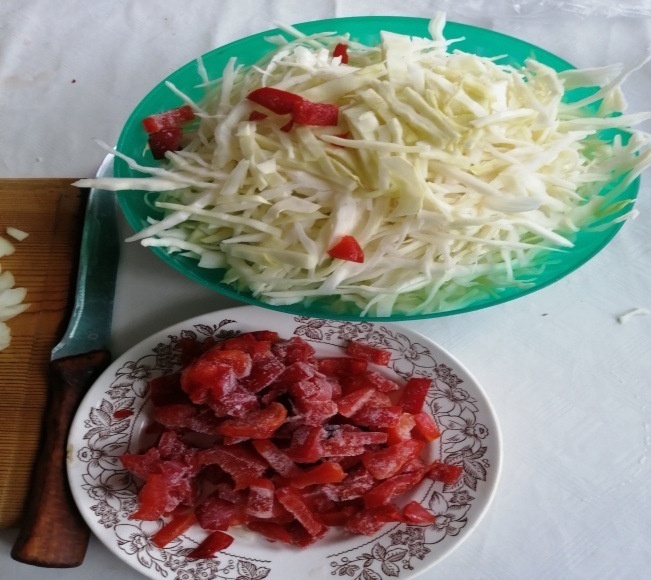 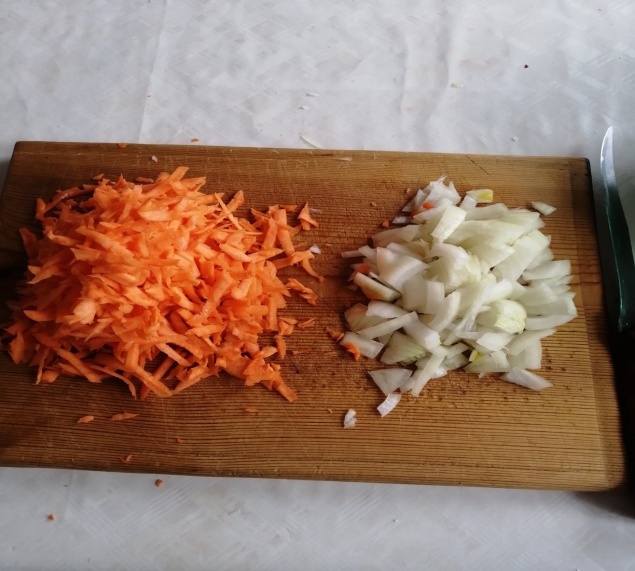 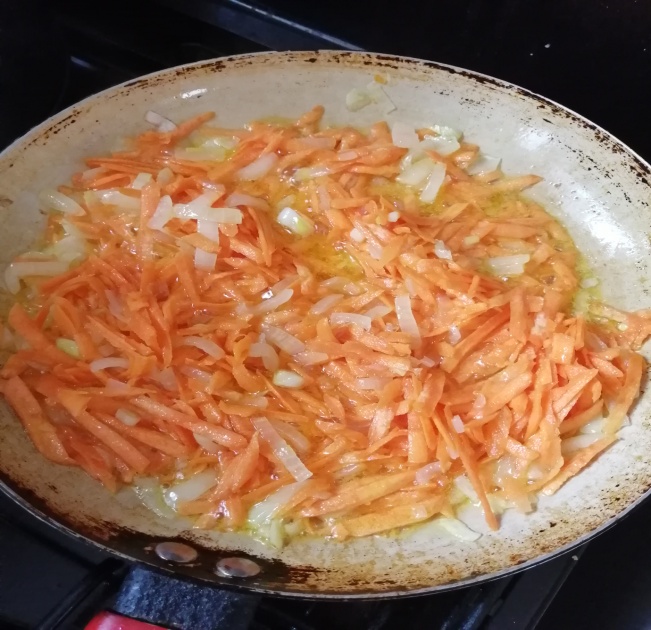 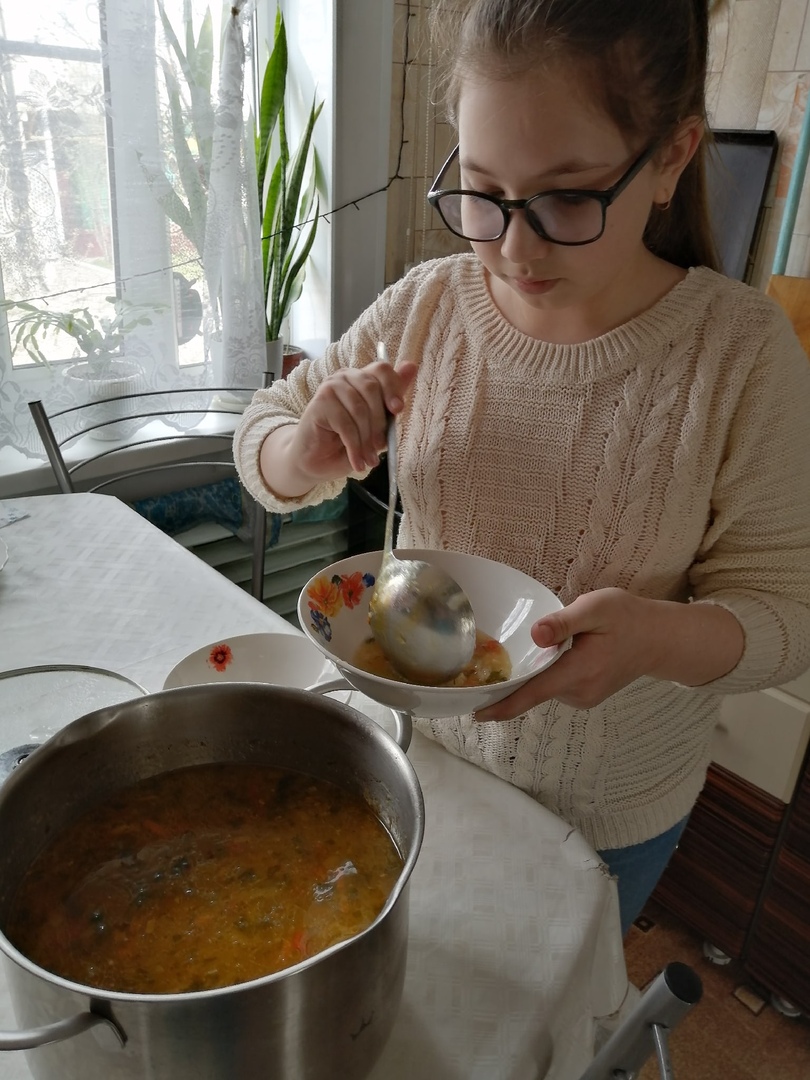 Из чего буду готовить второе блюдо: из рыбы; из мяса; из птицы?Ответ: из птицы.Какое блюдо из птицы буду готовить:жареное;отварное;котлеты;запеченное.Жареную курицу и котлеты мы едим часто, я решила приготовить запеченную с картофелем в рукаве.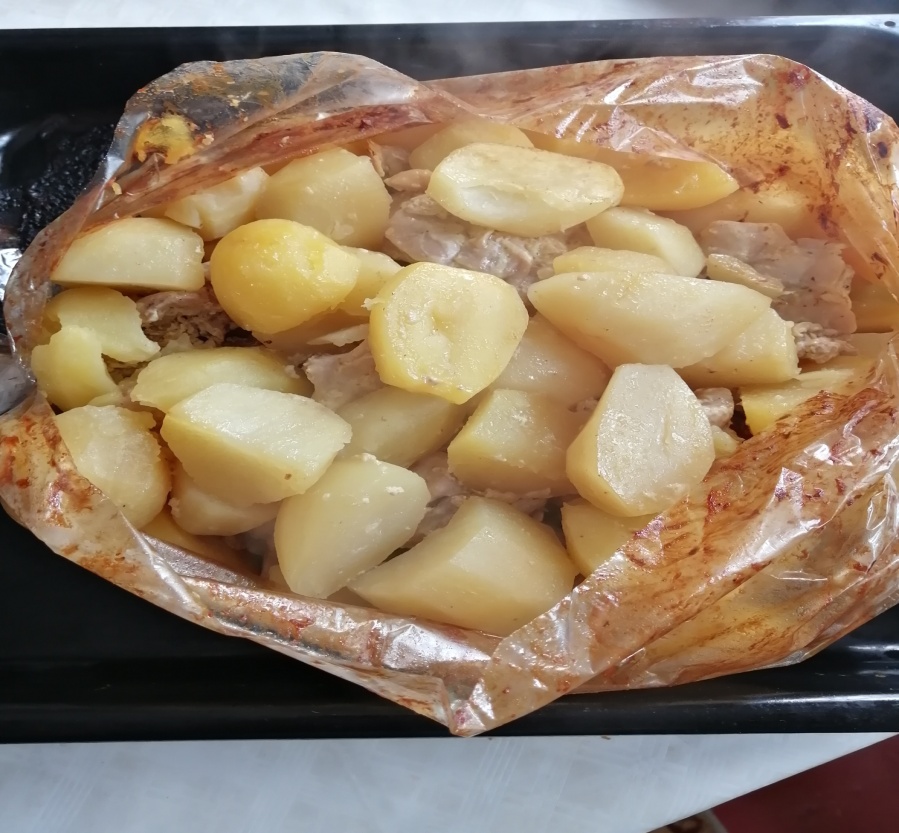 Картофель  — 1 килограмм, Курица  — 1 Килограмм Морковь  — 1 Штука Чеснок  — По вкусу Соль и специи  — По вкусу   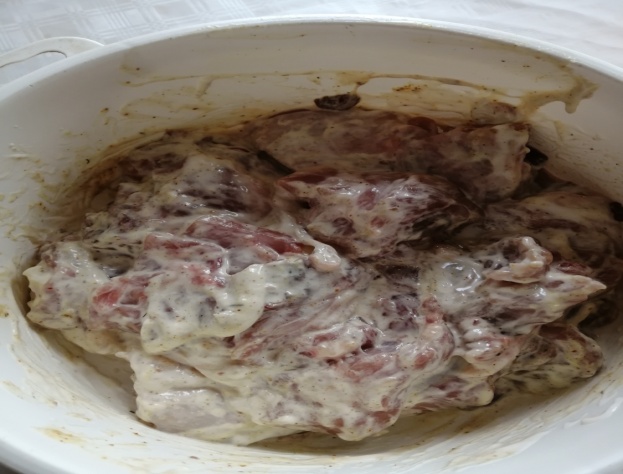 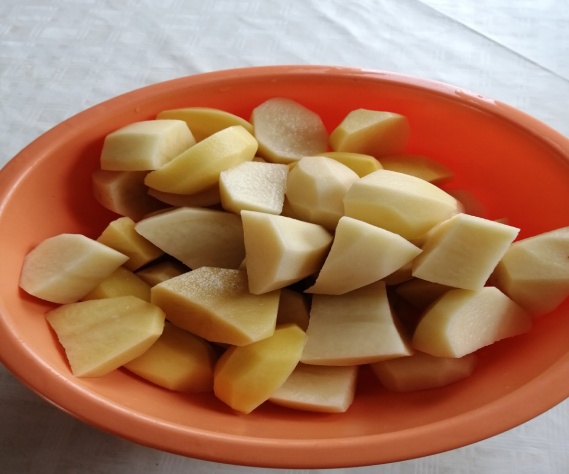 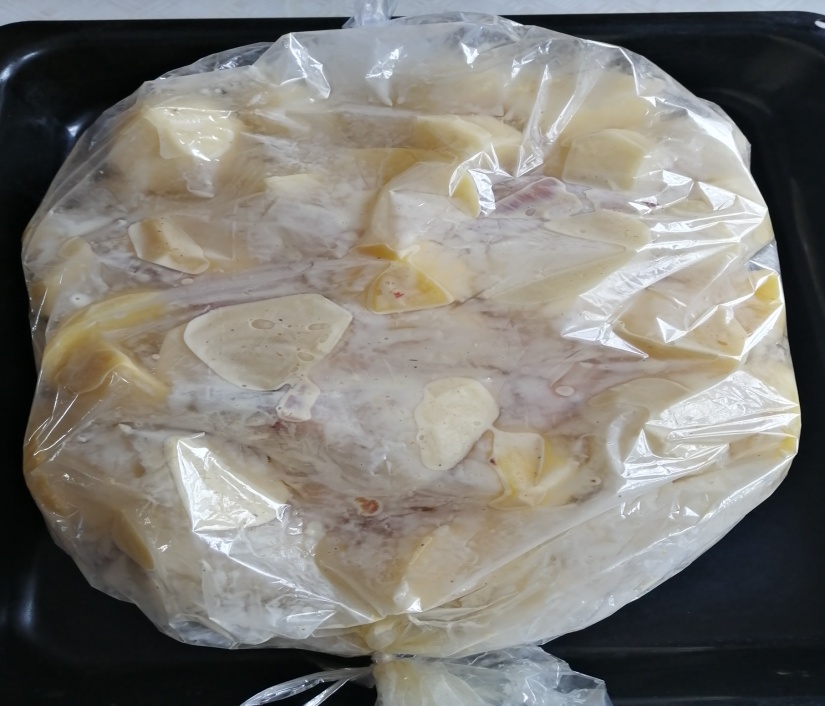 Какой будет десертЕсть несколько вариантов: печенье, сырники, блинчики, чай, кофе, компот?Ответ: я выбрала сырники и чай.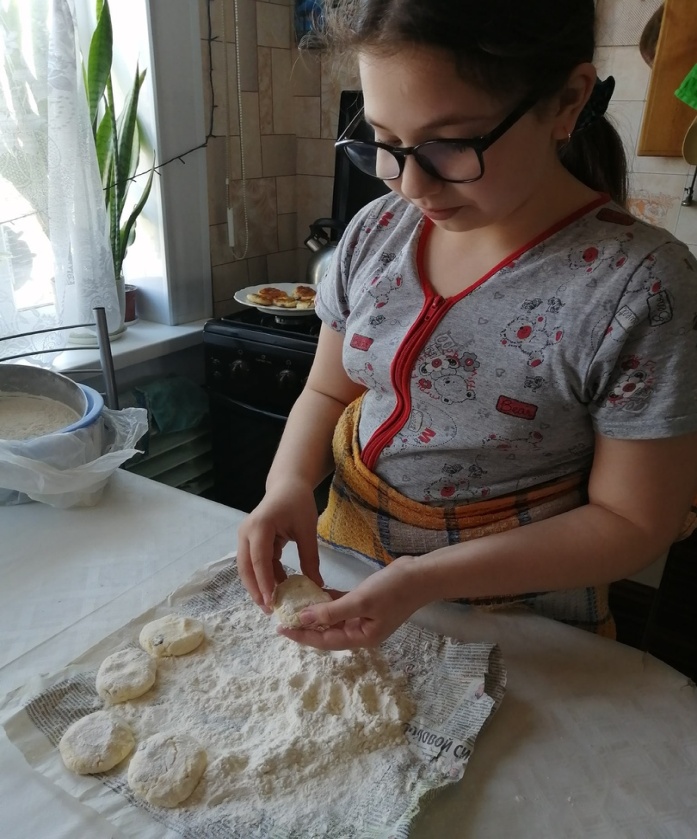 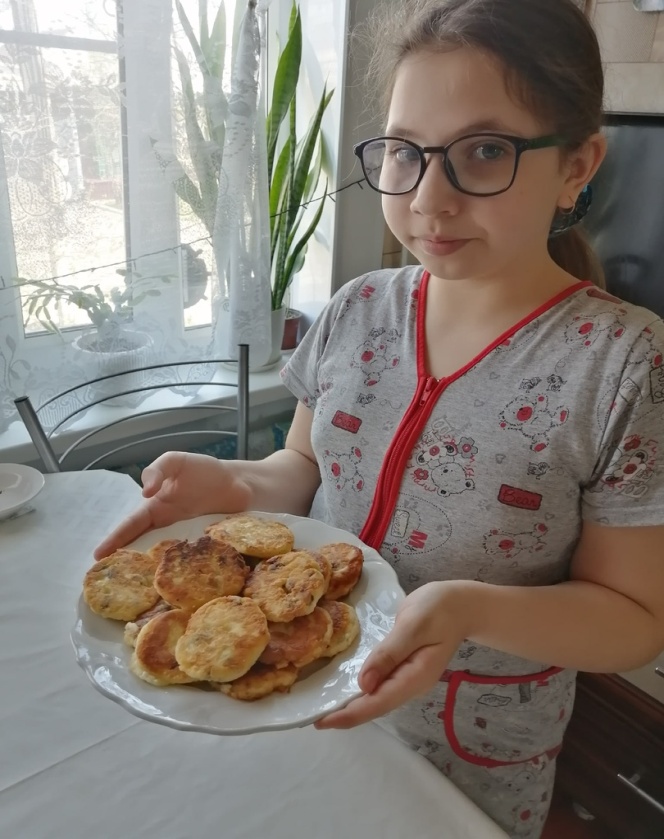 -400г творога-2 ст.л муки-1 яйцо-2ст.л сахара-100г изюма-2г ванильного сахара-соль-масло для жаркиПо результатам исследования выбор был сделан следующим образом:в обеде участвуют 3 человек;на первое приготовлю щи;на второе курица запеченная с картофелем в рукаве ;на десерт будут сырники и чай.СалфеткиСтол  у нас застелен клеенкой, салфетки положу под каждую тарелку.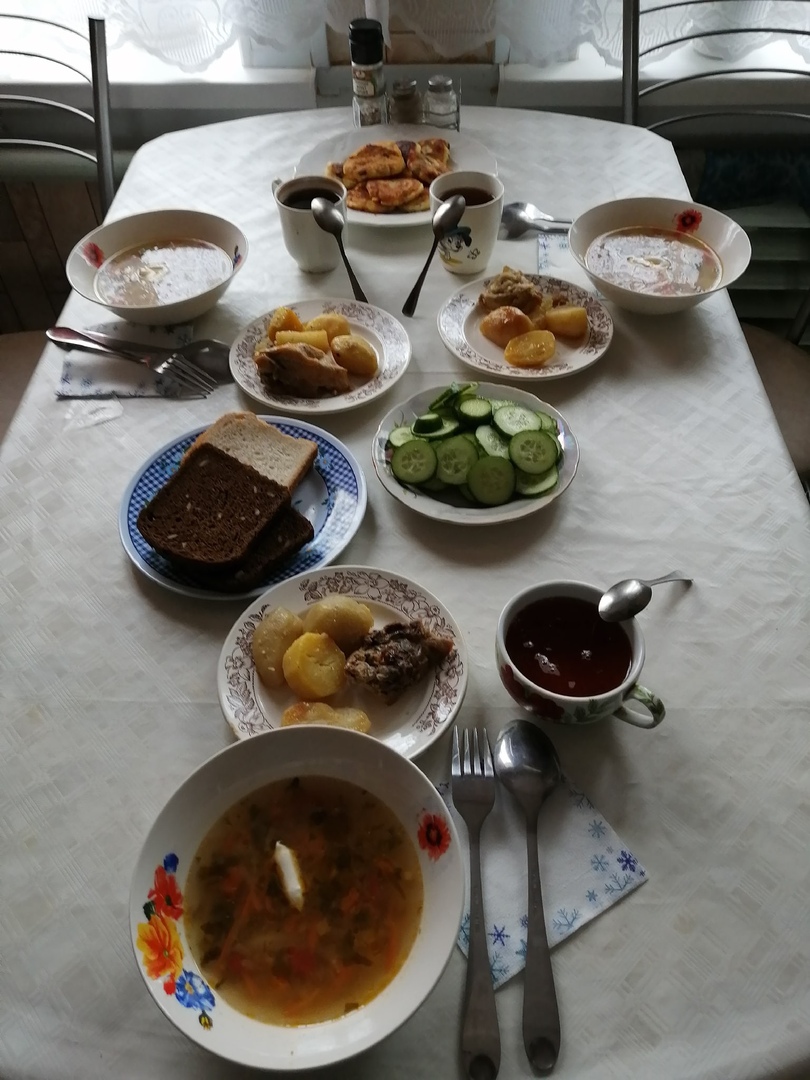 Приготовление обеда или завтракаБлюда, выбранные для воскресного обеда, были приготовлены по технологии, изученной на уроках кулинарии. Также мне помогла информация с соответствующих сайтов Интернета.Самооценка и оценкаВсе сказали, что обед получился вкусным и сытным. Мне очень понравилось работать над проектом, но надо отметить, что я все равно обращалась за помощью к маме.  Работая над ним, я много узнала о блюдах. Мне захотелось почаще  экспериментировать на кухне, готовить вкусные блюда. Информация, полученная при выполнении проекта, поможет мне и в дальнейшем.Источники информации, использованные при выполнении проекта:Интернет – ресурсы.Учебник  «Технология» для  учащихся 5 классов.Фотографии из личного архива